     Separa las siguientes palabras en silabas y dibújalas en el cuadro que corresponda según su cantidad: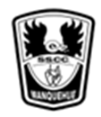 CHANCHO – ZORRO – CEBRA – LEON – CABALLO – ELEFANTE – HIPOPOTAMO - PAJARO